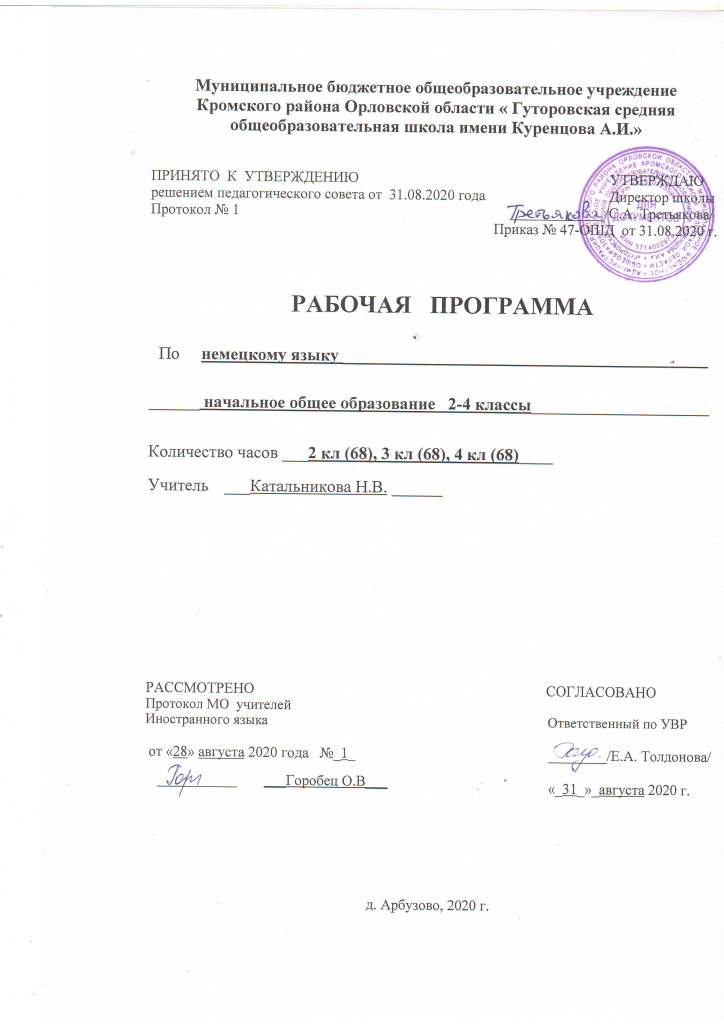 ПЛАНИРУЕМЫЕ РЕЗУЛЬТАТЫ.Представленная программа обеспечивает достижение личностных, метапредметных и предметных результатов. Личностные результаты:•	освоение социальной роли обучающегося, развитие мотивов учебной деятельности и формирование личностного смысла учения;•	развитие самостоятельности и личной ответственности за свои поступки, в том числе в процессе учения;•	формирование целостного, социально ориентированного взгляда на мир в его органичном единстве и разнообразии природы, народов, культур и религий;•	овладение начальными навыками адаптации в динамично изменяющемся и развивающемся мире;•	формирование основ российской гражданской идентичности, чувства гордости за свою Родину, российский народ и историю России, осознание своей этнической и национальной принадлежности;  формирование  ценностей многонационального российского общества; становление гуманистических и демократических ценностных ориентации;•	формирование уважительного отношения к иному мнению, истории и культуре других народов;•	формирование эстетических потребностей, ценностей и чувств;•	развитие этических чувств, доброжелательности и эмоционально-нравственной отзывчивости, понимания и сопереживания чувствам других людей; развитие навыков сотрудничества со взрослыми и сверстниками в разных социальных ситуациях, умения не создавать конфликтов и находить выходы из спорных ситуаций;•	формирование установки на безопасный, здоровый образ жизни, наличие мотивации к творческому труду, работе на результат, бережному отношению к материальным и духовным ценностям.Метапредметные результаты:•	овладение способностью принимать и сохранять цели и задачи учебной деятельности, поиска средств её осуществления;•	освоение способов решения проблем творческого и поискового характера;•	формирование умения планировать, контролировать и оценивать учебные действия в соответствии с поставленной задачей и условиями её реализации; определять наиболее эффективные способы достижения результата;•	формирование умения понимать причины успеха/неуспеха учебной деятельности и способности конструктивно действовать даже в ситуациях неуспеха;•	освоение начальных форм рефлексии (самоконтроля, самоанализа, саморегуляции, самооценки);•	использование знаково-символических средств представления информации для создания моделей изучаемых объектов и процессов, схем решения учебных и практических задач;•	активное использование речевых средств и средств информационных и коммуникационных технологий (далее – ИКТ) для решения коммуникативных и познавательных задач;использование различных способов поиска (в справочных источниках и открытом учебном информационном пространстве сети Интернет), сбора, анализа и интерпретации информации в соответствии с коммуникативными и познавательными задачами и технологиями обучения;•	овладение навыками смыслового чтения текстов различных стилей и жанров в соответствии с целями и задачами обучения на доступном младшим школьникам уровне; осознанное построение речевого высказывания в соответствии с задачами коммуникации и составление текстов в устной и письменной форме с учётом возможностей младших школьников; овладение логическими действиями сравнения, анализа, синтеза, обобщения, установления аналогий и причинно-следственных связей, построения рассуждений, отнесения к известным понятиям;•	готовность слушать собеседника и вести диалог; готовность признавать возможность существования различных точек зрения и права каждого иметь свою; излагать своё мнение и аргументировать свою точку зрения и оценку событий;•	умение работать в группе и определять общую цель и пути её достижения; умение договариваться о распределении функций и ролей в совместной деятельности; осуществлять взаимный контроль в совместной деятельности, адекватно оценивать собственное поведение и поведение окружающих;•	готовность конструктивно разрешать конфликты посредством учёта интересов сторон и сотрудничества;овладение базовыми предметными и межпредметными понятиями, отражающими существенные связи и отношения между объектами и процессами;•	умение работать в материальной и информационной среде начального общего образования (в том числе с учебными моделями).Предметные результаты: А. В коммуникативной сфере:- языковые представления и навыки (фонетические, орфографические, лексические и грамматические);•	говорение (элементарный диалог этикетного характера, диалог в доступных ребёнку типичных ситуациях, диалог с вопросами и побуждением к действию, монологические высказывания с описаниями себя, семьи и других людей, предметов, картинок и персонажей);•	аудирование (понимание на слух речи учителя и других учащихся, восприятие основного содержания несложных аудиотекстов и видеофрагментов на знакомом учащимся языковом материале);•	чтение (восприятие текстов с разной глубиной понимания ограниченного объёма, соответствующих изученному тематическому материалу и интересам учащихся с соблюдением правил чтения и осмысленного интонирования);- письмо (техника написания букв и соблюдение орфографических правил, опора на образец, письменное заполнение пропусков и форм, подписи под предметами и явлениями, поздравительные открытки, личное письмо ограниченного объёма);- социокультурная осведомлённость (немецкоговорящие страны, литературные персонажи, сказки народов мира, детский фольклор, песни, нормы поведения, правила вежливости и речевой этикет).Б. В познавательной сфере:- формирование элементарных системных языковых представлений об изучаемом языке (звукобуквенный состав, слова и словосочетания, утвердительные, вопросительные и отрицательные предложения, порядок слов, служебные слова и грамматические словоформы);•	умение выполнять задания по усвоенному образцу, включая составление собственных диалогических и монологических высказываний по изученной тематике;•	перенос умений работы с русскоязычным текстом на задания с текстом на немецком языке, предполагающие прогнозирование содержания текста по заголовку и изображениям, выражение своего отношения к прочитанному, дополнение содержания текста собственными идеями в элементарных предложениях;•	умение использовать учебно-справочный материал в виде словарей, таблиц и схем для выполнения заданий разного типа;•	осуществлять самооценку выполненных учебных заданий и подводить итоги усвоенным знаниям на основе заданий для самоконтроля.В. В ценностно-ориентационной сфере:•	восприятие языка как общечеловеческой ценности, обеспечивающей познание, передачу информации, выражение эмоций, отношений и взаимодействия с другими людьми;•	ознакомление с доступными возрасту культурными ценностями других народов и своей страны, известными героями, важными событиями, популярными произведениями, а также нормами жизни;•	перспектива использования изучаемого языка для контактов с представителями иной культуры, возможность рассказать друзьям о новых знаниях, полученных с помощью иностранного языка, вероятность применения начальных знаний иностранного языка в зарубежных турах с родными.  Г. В эстетической сфере:•	знакомство с образцами родной и зарубежной детской литературы, поэзии, фольклора и народного литературного •	формирование эстетического вкуса в восприятии фрагментов родной и зарубежной детской литературы, стихов, песен и иллюстраций;•	развитие эстетической оценки образцов родной и зарубежной детской литературы, стихов и песен, фольклора и изображений на основе образцов для сравнения.Д. В трудовой сфере:•	умение сохранять цели познавательной деятельности и следовать её задачам при усвоении программного учебного материала и в самостоятельном учении;•	готовность пользоваться доступными возрасту современными учебными технологиями, включая ИКТ, для повышения эффективности своего учебного труда;•	начальный опыт использования вспомогательной и справочной литературы для самостоятельного поиска недостающей информации, ответа на вопросы и выполнения учебных заданий.СОДЕРЖАНИЕ УЧЕБНОГО ПРЕДМЕТА.В курсе иностранного языка можно выделить следующие содержательные линии:- коммуникативные умения в основных видах речевой деятельности: аудировании, говорении, чтении и письме;- языковые средства и навыки пользования ими;- социокультурная осведомленность;- общеучебные и специальные учебные умения.Основной содержательной линией из четырех перечисленных являются коммуникативные умения, которые представляют собой результат овладения иностранным языком на данном этапе обучения. Формирование коммуникативных умений предполагает овладение языковыми средствами, а также навыками оперирования ими в процессе общения в устной и письменной форме. Таким образом, языковые навыки представляют собой часть названных сложных коммуникативных умений. Формирование коммуникативной компетенции также неразрывно связано социокультурной осведомленностью младших школьников. Все указанные содержательные линии находятся в тесной взаимосвязи, и отсутствие одной из них нарушает единство учебного предмета « Иностранный язык».Обучение перечисленным видам речевой деятельности происходит во взаимосвязи. Однако наблюдается некоторое устное опережение, вызванное объективными причинами: овладение письменными формами общения (чтением и письмом), связанное необходимостью формирования техники чтения и техники письма, происходит более медленно. Поэтому темпы овладения разными видами речевой деятельности уравниваются только к концу обучения в начальной школе.Коммуникативные умения по видам речевой деятельностиВ русле говорения1. Диалогическая формаУметь вести: - этикетные диалоги в типичных ситуациях бытового, учебно-трудового и межкультурного общения;- диалог-расспрос (запрос информации и ответ на него);- диалог побуждения к действию.2. Монологическая формаУметь пользоваться:- основными коммуникативными типами речи: описание, сообщение, рассказ, характеристика (персонажей).В русле аудированияВоспринимать на слух и понимать:- речь учителя и одноклассников в процессе общения на уроке;- небольшие доступные тексты в аудиозаписи, построенные на изученном языковом материале.В русле чтенияЧитать:- вслух небольшие тексты, построенные на изученном языковом материале;-  про себя и понимать тексты, содержащие как изученный языковой материал, так и отдельные новые слова, находить в тексте необходимую информацию (имена персонажей, где происходит действие и т.п.).В русле письмаВладеть: - техникой письма (графикой, каллиграфией, орфографией);- основами письменной речи: писать с опорой на образец поздравление с праздником, короткое личное письмо.Языковые средства и навыки пользования имиГрафика, каллиграфия, орфография. Все буквы немецкого алфавита. Звукобуквенные соответствия. Основные буквосочетания. Знаки транскрипции. Основные правила чтения и орфографии. Написание наиболее употребительных слов, вошедших в активный словарь.Фонетическая сторона речи. Все звуки немецкого языка. Нормы произношения звуков немецкого языка (долгота и краткость гласных, оглушение звонких согласных в конце слога или слова, отсутствие смягчения согласных перед гласными). Дифтонги. Ударение в изолированном слове, фразе. Отсутствие ударения на служебных словах (артиклях, союзах, предлогах). Членение предложения на смысловые группы. Ритмико-интонационные особенности повествовательного, побудительного и вопросительного (общий и специальный вопросы) предложений. Интонация перечисления.Лексическая сторона речи. Лексические единицы, обслуживающие ситуации общения в пределах тематики начальной школы, в объеме 500 лексических единиц для двустороннего (рецептивного и продуктивного усвоения). Простейшие устойчивые словосочетания, оценочная лексика и речевые клише как элементы речевого этикета, отражающие культуру немецкоговорящих стран. Интернациональные слова (das Kino, die Fabrik). Начальные представления о способах словообразования: суффиксация ( -er, -in, -chen, -lein, -ist); словосложение (das Lehrbuch); конверсия (das Lesen, die Kälte).Грамматическая сторона речи. Основные коммуникативные типы предложений: повествовательное, побудительное, вопросительное. Общий и специальный вопрос. Вопросительные слова: wer, was, wie, warum, wo, wohin, wann. Порядок слов в предложении. Утвердительные и отрицательные предложения. Простое предложение с простым глагольным сказуемым ( Wir lesen gern), составным именным сказуемым (Meine Famielie ist gross.). безличные предложения (Es ist kalt. Es schneit.). Побудительные предложения ( Hilf mer bitte). Предложение с оборотом Es gibt… .простые распространенные предложения. Предложения с однородными членами. Сложносочинительные предложения с союзами und, aber.Грамматические формы изъявительного наклонения: Präsens, Futurum, Präteritum, Perfekt.слабые и сильные глаголы. Вспомогательные глаголы habtn, sein, werden.глагол-связка sein. Модальные глаголы kӧnnen, wollen, müssen, sollen.неопределенная форма глагола Infinitiv.Существительные в единственном и множественном числе с определенным/ неопределенным и нулевым артиклем. Склонение существительных.Прилагательные в положительной, сравнительной и превосходных степенях, образованные по правилам и исключения.Местоимения: личные и указательные ich, du, er, mein, dieser, jener. Отрицательное местоимение kein.Наречия времени: heute, oft, nie, schnell, …наречия, образующие степени сравнения не по правилам: gut, viel, gern.Количественные числительные (до 100), порядковые числительные ( до 30).Наиболее употребительные предлоги:  in, an, auf, hinter, neben, mit, über, unter, nach, zwischen, vor.Социокультурная осведомлённостьВ процессе обучения иностранному языку в начальной школе учащиеся знакомятся: с названиями стран изучаемого языка; некоторыми литературными персонажами популярных детских произведений; сюжетами некоторых популярных сказок, а также небольшими произведениями детского фольклора (стихов, песен) на иностранном языке; элементарными формами речевого и неречевого поведения, принятого в странах изучаемого языка.Специальные учебные уменияМладшие школьники овладевают следующими специальными (предметными) учебными умениями и навыками: - пользоваться двуязычным словарем учебника (в том числе транскрипцией);- пользоваться справочным материалом, представленным в виде таблиц, схем, правил;- вести словарь (словарную тетрадь);- систематизировать слова, например, по тематическому принципу;- пользоваться языковой догадкой, например при опознавании интернационализмов;- делать обобщение на основе структурно-функциональных схем простого предложения;- опознавать грамматические явления, отсутствующие в родном языке, например артикли.Общеучебные умения и универсальные учебные действияВ процессе изучения курса «Иностранный язык» младшие школьники:- совершенствуют приемы работы с текстом, опираясь на умения, приобретенные на уроках родного языка (прогнозировать содержание текста по заголовку, данным к тексту рисункам, списывать текст, выписывать отдельные слова и предложения из текста и т.п.);- овладевают более разнообразными приемами раскрытия значения слова, используя словообразовательные элементы; синонимы, антонимы; контекст;- совершенствуют общеречевые коммуникативные умения, например начинать и завершать разговор, используя речевые клише; поддерживать беседу, задавая вопросы и переспрашивая;- учатся осуществлять самонаблюдение, самоконтроль, самооценку;- учатся самостоятельно выполнять задания с использованием компьютера (при наличие мультимедийного приложения).Общеучебные и специальные учебные умения, а также социокультурная осведомленность приобретаются учащимися в процессе формирования коммуникативных умений в основных видах деятельности. Поэтому они не выделяются отдельно в тематическом планировании.ТЕМАТИЧЕСКОЕ ПЛАНИРОВАНИЕ.                                          2 класс3 класс4 класс№п/пРазделТема урокаКоличество часов№п/пРазделТема урокаКоличество часовВводный раздел.32 ч.1Ознакомление со страной изучаемого языка, персонажами учебника.12Введение букв Aa, Ee, Ii, Oo, Uu, речевых клише приветствия и прощания, лексики классного обихода; ознакомление с графикой и правилами чтения.13Введение  букв Gg,Tt,Nn, и лексики, ознакомление с графикой и правилами чтения.14Ознакомление с новыми буквами Ss, Hh, Dd, Cc, ß  и буквосочетаниями ei, ch правилами чтения, обучение чтению диалогов по ролям.15Повторение графики и правил чтения пройденных букв и буквосочетаний.  Развитие навыков ДР.16Совершенствование навыков  ДР  в ситуации «Знакомство».17Контроль формирования навыков ДР; повторение графики и правил чтения.18Развитие л-гр навыка, техники чтения и письма.Вопросительное предложение.Графика и правила чтения букв  Ff, Rr, Ww.19Вопрос-сомнение., развитие навыков ДР, чтения и письма. Графика и правила чтения Mm, Ll, Jj, eu, au.  Счёт1-3.110Развитие грамматических навыков, умений говорения. Графика  и правила чтения Bb, Kk, ck.111Совершенствование лексических  навыков и письма112Тренировка чтения диалогов.  Совершенствование грамматических навыков.113Повторение и систематизация изученного. Развитие  навыков ДР.114Обучение грамматике. Графика  и правила чтения Zz, Vv, Pp, ie.115Развитие навыков  чтения и ДР , использованием вопроса Wer ist das?. Графика и правила чтения буквы Pp и буквосочетаний eh, ah, oh116Лексика  речевого этикета. Графика и правила чтения Xx, Aa, Uu, Oo, chs. Счёт до 12. Чтение диалогов по ролям117Повторение написания и чтения пройденных букв и буквосочетаний. Развитие орфографических навыков.118Обобщение и систематизация языкового  и речевого материала.119Развитие лексико - грамматического навыка. Страноведческие реалии (немецкие города, номер телефона в Германии). Графика и правила чтения sch, sp, st.120Развитие навыков устной речи. Графика и правила чтения буквосочетаний tz, th, ph.121Развитие навыков ДР. Знакомство с буквосочетаниями tsch,  äu.122Развитие  навыков устной речи.123Повторение изученного. Развитие  речевых навыков.124Повторение лексико - грамматического материала.125Обобщающее повторение126Обучение грамматике: артикль, личные местоимения. Графика  и правила чтения Qq, Yy, qu.127Обучение лексике, чтению, грамматике. Графика и правила чтения ng,ig.128Составное  именное сказуемое.129Формирование навыков чтения и говорения.  130Обобщающее повторение по вводному курсу.131 Контроль лексическо-грамматических навыков.132Активизация изученной лексики.  Контроль навыков аудирования .1Основной раздел.36 ч.Новые друзья.6 ч.33Обучение лексике, чтению, МР. 134Развитие грамматических  и речевых навыков.135Введение  новой лексики. Развитие навыков чтения и письма.136Повторение  изученного, развитие навыков чтения.137Совершенствование л-гр навыка и монологической речи.138Контроль лексико – грамматических  навыков  1Семья.6 ч.39Обучение  лексике чтению с полным пониманием, ДР.140Формирование лексическо- грамматических навыков по теме.141Развитие лексическо-грамматических навыков, чтения, аудирования, письма.  142Повторение лексико-грамматического материала по теме.143Контроль навыков МР по опорам.144Контроль  навыков чтения.1Дома.6  ч.45Обучение  аудированию, чтению и письму146Развитие грамматических навыков, чтения, аудирования.147Отрицание nicht. Развитие навыков чтения и письма.148Повторение изученного. Совершенствование навыков аудирования и ДР.149Контроль навыков говорения150Контроль  лексико-грамматических навыков1Это мы умеем.6 ч.51Обучение грамматике, аудированию, ДР.152Развитие грамматического навыка, чтения, аудирования.153Обучение ознакомительному  чтению, грамматике, письму.154Повторение лексико-грамматического материала. Рассказ о своем друге или подруге.155Знакомство  с 1-й сценой сказки «Золотой гусь», чтение сказки по ролям. Работа над техникой чтения.156Урок обобщающего повторения и контроля.1Читаем сказку.6 ч.57Обучение чтению с полным  пониманием содержания. Спряжение модальных глаголов.158Тренировка в употреблении модальных глаголов. Чтение    сказки  с полным пониманием содержания.159Чтение и инсценирование  сказки по ролям с полным пониманием со-держания.160Развитие лексических навыков и навыков чтения и письма.161Урок обобщающего  повторения.162Итоговая  контрольная работа за курс 2 класса.1Праздник.3   ч.63Чтение  сказки с полным пониманием содержания.164Развитие навыков устной речи и чтения.165Обучение аудированию, чтению с полным пониманием содержания. Пересказ по опорам.1Повторение.3   ч.66Повторение лексики и грамматика за курс 2 класса.167Обобщение и систематизация полученных знаний.168Повторение песенок, стихов, рифмовок.1№п/пРазделТема урокаКоличество часов№п/пРазделТема урокаКоличество часовПовторительный раздел.7 ч.1Повторение лексики по теме «Семья», известных РО и прилагательных.12Развитие навыков аудирования текста письма и его чтения.13Тренировка в использовании НЛЕ по теме «Лето», повторение спряжения глаголов в Präsens.14Развитие лексико-грамматических навыков, совершенствование техники чтения и орфографических навыков.15Систематизация лексики по подтеме «Лето», повторение спряжения глагола essen, развитие навыков устной речи по теме.16Совершенствование навыков чтения, умения отвечать на вопросы.17Обобщающее повторение.Начало учебного года.9 ч.8Обучение восприятию на слух рифмовки, полилога. Работа над техникой чтения.19Обучение диалогу-расспросу, монологическому высказыванию.110Обучение новой лексики, чтению с полным пониманием с использованием словаря. Повторение алфавита.111Чтение текста с полным пониманием.112Презентация новой лексики: дни недели, обучение диалогической речи.113Развитие навыков устной речи.114Аудирование с пониманием основного содержания. Презентация глагола haben и тренировка в его употреблении.115Контроль чтения  текста (с пропусками), лексических знаний и навыков.116Тестирование.1Осень.8 ч.17Формирование лексических навыков по теме. Числительные от 13 до 20.118Развитие навыков устной речи.119Обучение аудированию и говорению. Повторение числительных.120Развитие л-г навыков.121Развитие навыков аудирования с опорой на рисунки, чтения с поиском  информации.122Совершенствование навыков аудирования и говорения.123Контроль навыков монологической речи.124Контроль навыков чтения.1Зима.8 ч.25Обучение лексике, чтению, аудированию диалога. Безличные предложения.126Повторение лексики, обучение работе со словарём, чтение рассказов-загадок.127Чтение с полным пониманием. Спряжение глагола laufen.128Тренировка в употреблении лексики по теме «Зима» и в описании её.129Развитие навыков чтения с пропусками о праздновании Рождества в Германии и в России.130Обучение письменной речи: написание поздравительных открыток по образцу.131Итоговая проверочная работа за полугодие.132Совершенствование навыков устной речи1Наши дела в школе.10 ч.33Обучение новой лексике, грамматике, чтению.134Развитие лексико - грамматических  навыков.135Развитие навыков чтения с пропусками, обучение постановки вопроса.136Развитие умения чтения со словарем.137Развитие навыков монологической речи по опорам. Повторение числительных.138Чтение с поиском нужной информации. Глаголы mögen, müssen.139Развитие лексико - грамматических  навыков.140Обучение чтению и инсценированию диалога «Телефонный разговор». Повторение ЛЕ по подтемам «Одежда», «Классная комната».141Урок-повторение.142Контрольная работа1Весна. Весенние праздники.10  ч.43Обучение лексике, чтению.144Развитие навыков говорения по теме.145Развитие навыков монологической речи.146Развитие навыков диалогической речи.147Обучение лексике, грамматике.148Систематизация гр. знаний (Perfekt)149Обучение чтению текста с пропусками, повторение лексики.150Развитие лексико - грамматических знаний.151Контроль лексико-грамматических знаний.152Систематизация навыков и умений чтения.1День рождения.14 ч.53Обучение  лексике по теме и первичное употребление её  в речи.154Развитие навыков разговорной  речи.155Развитие умения рассказывать о временах года по рисункам.156Обучение чтению в группах, письму по образцу.157Обучение аудированию и чтению полилога.158Обучение новой лексике, чтению159Развитие навыков аудирования  и говорения.160Развитие навыков работы со словарём, повторение притяжательных местоимений.161Совершенствование умений  говорения с использованием  рисунков.162Повторение изученных грамматических явлений за год.163Представление проектов164Подготовка к итоговой проверочной работе за год.165Подготовка к итоговой проверочной работе за год.166Итоговая проверочная работа за год1Повторение.2 ч.67Повторение лексики, изученной за год168Повторение песенок и рифмовок.1№п/п РазделТема урокаКоличество часов№п/п РазделТема урокаКоличество часовПовторительный раздел.   7 ч.1Повторение лексико-грамматического материала.12Совершенствование произносительных навыков и техники чтения, спряжение сильных глаголов13Употребление в речи определённого и неопределённого артиклей, склонение  артикля в винительном падеже.14Автоматизация употребления лексики в речи ,развитие навыков монологической и диалогической речи.15Развитие навыков устной речи, спряжение глаголов.16Развитие навыков работы с текстом.17Обобщающее повторение л-гр материала по теме «Я и моя семья».1Лето.  12 ч.8Введение новой лексики по теме «Летние каникулы», развитие навыков МР.19Чтение текста с общим охватом содержания, развитие навыков МР.110Развитие навыков чтения и говорения.111Развитие навыков МР, повторение: дательный падеж имён существительных112Повторение и введение новой лексики по теме «Животные» в знакомых РО. Развитие навыков  МР.113Обучение рассказу о каникулах. Перфект и его употребление в речи.114Развитие л-гр навыка в речи.115Обучение чтению и аудированию с пониманием основного содержания прочитанного  и прослушанного.116Активизация лексики в речи, развитие навыков ДР, повторение: перфект глаголов.117Повторение л-гр материала: количественные числительные, названия цветов.118Развитие навыков чтения и говорения.119Развитие навыков говорения.1Школьные новости.  12 ч.20Повторение ЛЕ по теме «Классная комната», числительные от 1 до 19. Образование числительных от 20  до100.121Активизация лексики в речи, счёт до 100, решение несложных задач.122Развитие навыков устной речи  с использованием перфекта и претерита.  Введение новой лексики по теме «Расписание уроков».123Образование порядковых числительных, чтение текста с полным пониманием.124Развитие навыков аудирования и устной речи.125Автоматизация л-гр материала по теме, чтение с извлечением информации.126Введение новых ЛЕ, повторение прошедшего времени глаголов.127Развитие лексико-грамматического навыка.128Обобщающее повторение. Совершенствование  навыков устной речи, аудирования.129Контроль навыков аудирования и говорения.130Контроль навыков чтения.131Систематизация л-гр материала.1У меня дома.  12 ч.32Введение новой лексики по теме, развитие навыков ДР.133Развитие навыков монолога. Образование сложных существительных.134Тренировка в употреблении лексики, развитие навыков аудирования.135Развитие л-гр навыка: введение новой лексики, дательный падеж существительных.136Тренировка в употреблении лексики и дательного падежа существительных.137Развитие навыков аудирования и устной речи.138Чтение текста с полным пониманием.139Систематизация л-гр знаний.140Развитие навыков ДР.141Автоматизация употребления лексики в речи.142 Обобщающее повторение.143Контроль знаний и умений по теме.1Свободное время. 12 ч.44Формирование л-гр навыка по теме145Тренировка в употреблении  лексики и грамматики в речи.146Чтение с извлечением информации.147Обучение устной и письменной речи.148Обучение аудированию с общим охватом содержания и говорению на базе аудитивного текста.149Развитие навыков разговорной речи.150Совершенствование лексико - грамматического навыка.151Контроль знаний, умений и навыков по теме.152Совершенствование навыков монологической речи.153Повторение л-гр. материала по теме.154Повторение рифмовок, стихотворений по теме.155Обобщающее повторение.1Скоро каникулы.    13 ч.56Обучение лексике по темам «Внешность», «Весна», развитие ДР.157Активизация лексики в устной речи.158Модальные глаголы.159Степени сравнения прилагательных.160Чтение текста с полным пониманием.161Совершенствование умений  говорения с использованием  рисунков.162Повторение изученных грамматических явлений за год.163Подготовка к итоговой проверочной работе за год164Подготовка к итоговой проверочной работе за год165Контроль лексико-грамматических знаний.166Контроль навыков аудирования и устной речи.167Повторение лексики, изученной за год168 Повторение песенок и рифмовок.1